20 листопада 2014 року центр творчих ініціатив “Клєвєр” провів п’ятий всеукраїнський конкурс з англійської мови «Гринвіч». Стати учасниками конкурсу могли всі бажаючі учні 2-11 класів, без будь-якого попереднього відбору. Конкурсні завдання були цікаві, веселі й доступні дітям з різним рівнем підготовки. Вони містили запитання з багатьох напрямків знань: мови, країнознавства, географії, літератури та відображали різнобічну інформацію про англомовні країни. Всі учасники конкурсу одержали сертифікати, а найкращі – призи. В нашій школі в конкурсі прийняли участь 55 учнів 2-9 класів, 5 з яких зайняли призові місця.Шипілова Поліну 5 – А клас (ІІ місце)Журба Катерина 5 – А клас (ІІ місце) Суворова Аліса 5 – Б клас (ІІ місце)Грабова Оксана 5 – Б клас (ІІІ місце)Мурзак Олександр 5 – Б клас (ІІІ місце)  Особливу подяку виносимо вчителям, які допомагали в організації та проведенні конкурсу.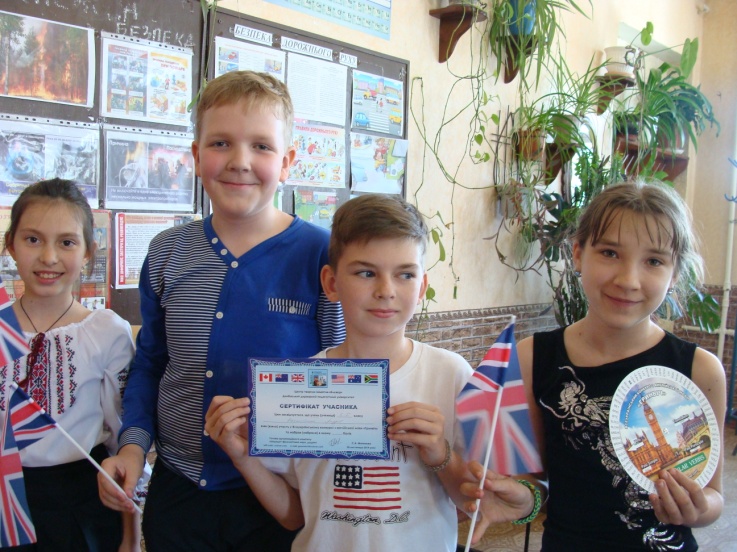 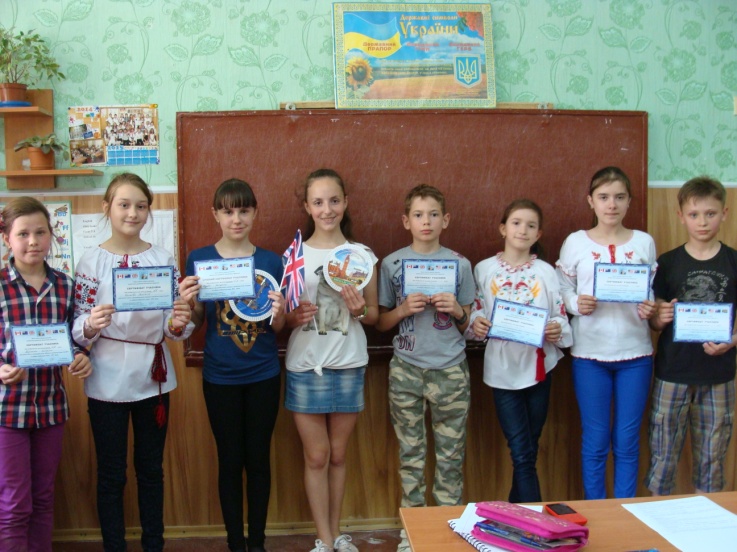 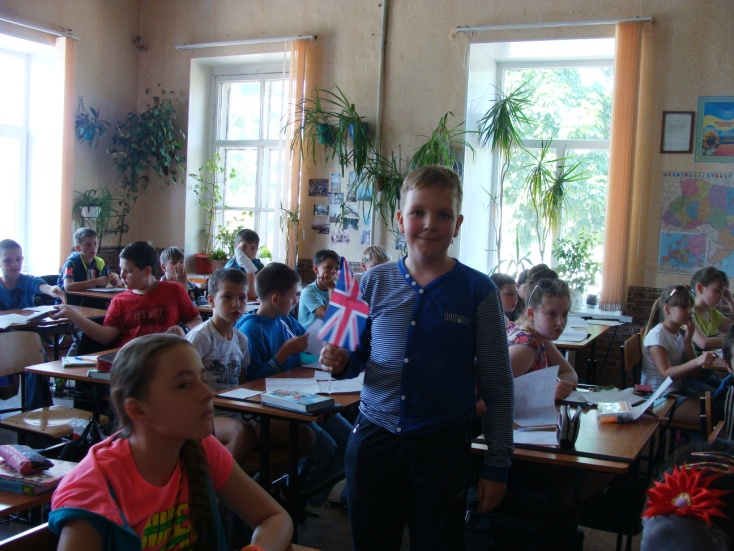 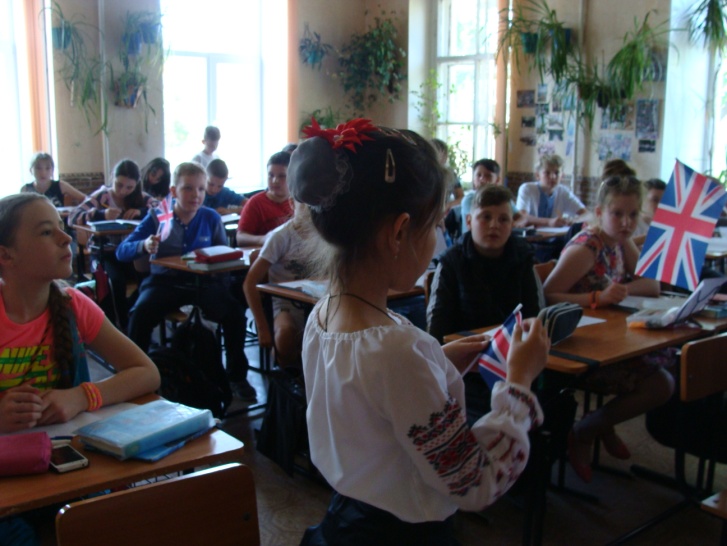 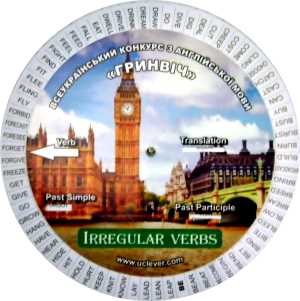 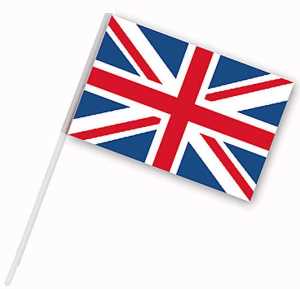 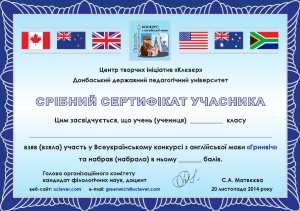 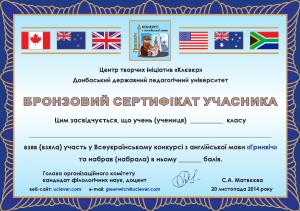 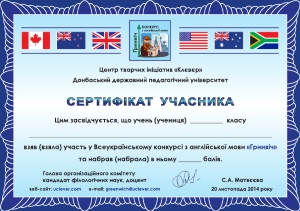 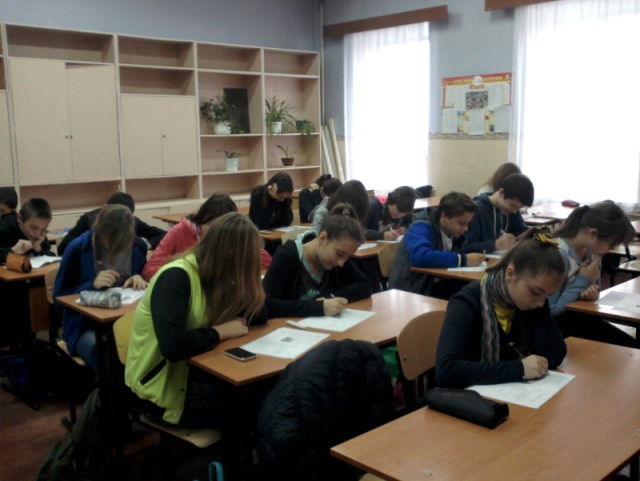 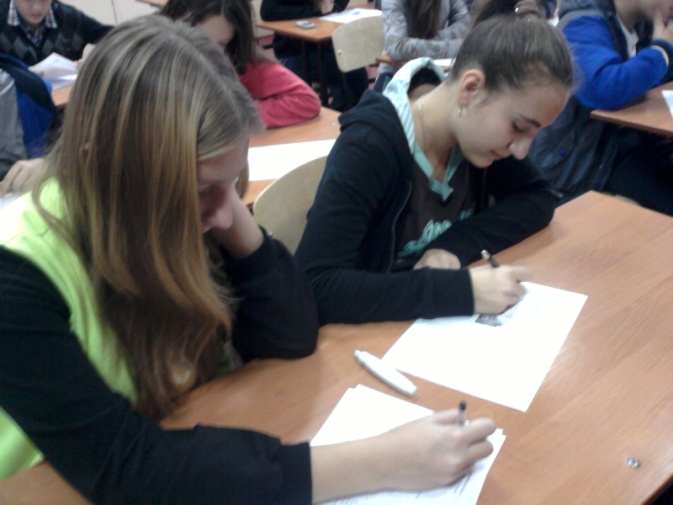 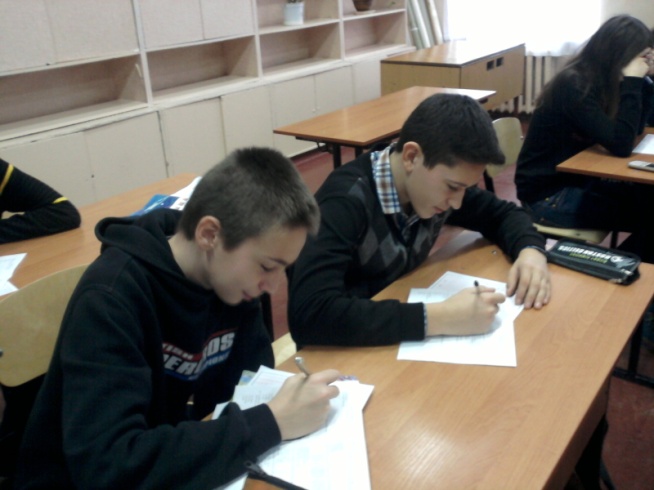 